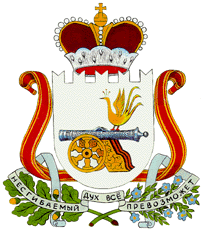 Совет депутатов  КОЩИНСКОГО  сельского поселения СМОЛЕНСКОГО района Смоленской области                                                      РЕШЕНИЕ     от 29 июля 2015 г.                             № 32Об утверждении Положения о порядке предоставления отдельным категориям граждан земельных участков на территории муниципального образования Кощинскогосельского поселения Смоленского районаСмоленской областиВо исполнение Областного закона от 28 сентября 2012 года № 66-з «О предоставлении земельных участков отдельным категориям граждан на территории Смоленской области», на основании Устава муниципального образования Кощинского сельского поселения Смоленского района Смоленской области, Совет депутатов Кощинского сельского поселения Смоленского района Смоленской областиРЕШИЛ: 1.​ Утвердить Положение о порядке предоставления отдельным категориям граждан земельных участков на территории муниципального образования Кощинского сельского поселения Смоленского района Смоленской области (прилагается).2.​ Решение вступает в силу со дня его официального опубликования в газете «Сельская правда».И.п. Главы муниципального образованияКощинского сельского поселенияСмоленского района Смоленской области			      Е. В. Неганова                                                                                 Утверждено решением Совета депутатовКощинского  сельского поселения Смоленского района Смоленской областиот 29   июля 2015 года № 32ПОЛОЖЕНИЕ О ПОРЯДКЕ ПРЕДОСТАВЛЕНИЯОТДЕЛЬНЫМ КАТЕГОРИЯМ ГРАЖДАН ЗЕМЕЛЬНЫХ УЧАСТКОВ НА ТЕРРИТОРИИ МУНИЦИПАЛЬНОГО ОБРАЗОВАНИЯ КОЩИНСКОГО СЕЛЬСКОГО ПОСЕЛЕНИЯ СМОЛЕНСКОГО РАЙОНА СМОЛЕНСКОЙ ОБЛАСТИ1.​ Общие положения.1.1.​ Настоящее Положение определяет порядок бесплатного предоставления земельных участков отдельным категориям граждан на территории муниципального образования Кощинского сельского поселения Смоленского района Смоленской области в соответствии с пунктом 10 статьи 3 Федерального закона от 25.10.2001 г. № 137-ФЗ «О введении в действие Земельного кодекса Российской Федерации», Земельного кодекса Российской Федерации и в соответствии с законом Смоленской области от 28 сентября 2012 г. № 66-з «О предоставлении земельных участков отдельным категориям граждан на территории Смоленской области» (далее – Закон – 66-з).1.2.​ Настоящее Положение не распространяется на предоставление земельных участков гражданам, имеющим трех и более детей.Предоставление земельных участков гражданам, имеющим трех и более детей, осуществляется в порядке, установленном законом Смоленской области от 28 сентября 2012г. № 67-з «О предоставлении земельных участков гражданам, имеющим трех и более детей, в собственность бесплатно для индивидуального жилищного строительства на территории Смоленской области».Граждане, имеющие трех и более детей, имеют преимущественное право на предоставление земельного участка по отношению к отдельным категориям граждан, определенных Законом № 66-з и настоящим Положением.1.3. Предоставление земельных участков в собственность граждан, проживающих на территории Смоленской области, бесплатно осуществляется в случаях:1) предоставления земельных участков в границах садоводческих, огороднических и дачных некоммерческих объединений граждан для ведения садоводства, огородничества, дачного хозяйства:а) инвалидам;б) родителям, имеющим ребенка-инвалида;в) ветеранам труда;2) предоставления приусадебных земельных участков для ведения личного подсобного хозяйства (с возведением жилого дома) состоящим на учете в качестве нуждающихся в жилых помещениях, предоставляемых по договорам социального найма:а) инвалидам;б) родителям, имеющим ребенка-инвалида;в) молодым специалистам, трудоустроившимся в течение года после окончания образовательного учреждения высшего или среднего профессионального образования в организации, расположенные на территории сельских поселений Смоленской области;г) гражданам, утратившим жилые помещения в результате стихийных бедствий;д) вынужденным переселенцам;е) ветеранам труда;3) предоставления земельных участков для индивидуального жилищного строительства состоящим на учете в качестве нуждающихся в жилых помещениях, предоставляемых по договорам социального найма:а) инвалидам;б) родителям, имеющим ребенка-инвалида;в) гражданам, подвергшимся воздействию радиации вследствие катастрофы на Чернобыльской АЭС и других радиационных аварий и катастроф;г) гражданам, утратившим жилые помещения в результате стихийных бедствий;д) вынужденным переселенцам;е) ветеранам труда.1.4. Право на предоставление земельных участков в аренду с последующим предоставлением бесплатно в собственность, имеют граждане, указанные в подпункте 2 и 3 пункта 1.3. настоящего Положения и отвечающие одновременно следующим условиям на дату подачи заявления и на дату предоставления земельного участка:1.4.1. Граждане Российской Федерации, постоянно проживающие на территории Смоленской области.1.4.2. Граждане, состоящие на учете в качестве нуждающихся в жилых помещениях.1.4.3. Граждане, которые ранее не использовали право на бесплатное предоставление земельных участков в собственность на основаниях, предусмотренных федеральным законодательством и законами Смоленской области.1.5. Гражданам, указанным в подпункте 2 и 3 пункта 1.3. настоящего Положения, предоставление земельного участка в аренду с последующим предоставлением бесплатно в собственность осуществляется однократно.1.6. Уполномоченным органом по предоставлению земельных участков в соответствии с настоящим положением является Администрация Кощинского  сельского поселения Смоленского района Смоленской области.2.​ Прием и рассмотрение заявления.2.1.​ Для решения вопроса о предоставлении земельного участка отдельным категориям граждан, заявитель представляет в Администрацию Кощинского  сельского поселения Смоленского района Смоленской области на имя Главы муниципального образования  Кощинского сельского поселения Смоленского района Смоленской области письменное заявление по форме, согласно Приложениям № 1, № 2, № 3 к настоящему Положению (далее – заявление).2.2.​ Заявление подается гражданами лично, либо их представителем, имеющим доверенность на представление интересов заявителя, доверенность должна быть оформлена в соответствии с законодательством Российской Федерации.В заявлении должны быть определены местоположение земельного участка (указание конкретного населенного пункта), вид разрешенного использования земельного участка, его площадь в пределах установленных законом норм, испрашиваемое право на земельный участок, к какой льготной категории граждан относится гражданин, также подтверждение о неиспользовании  льготы на приобретение земельного участка, согласие на обработку персональных данных.2.3. К заявлению о предоставлении в аренду земельного участка для индивидуального жилищного строительства с последующим предоставлением в собственность бесплатно прилагаются подлинники (для предъявления) и копии (для приобщения к делу):2.3.1. Документа, удостоверяющего личность заявителя, а при подаче заявления представителем заявителя – доверенности, оформленной в соответствии с законодательством Российской Федерации, и документа, удостоверяющего личность представителя заявителя.2.3.2. Справки, подтверждающие факт нахождения гражданина на учете в качестве нуждающегося в жилых помещениях, предоставляемых по договорам социального найма, выданной органом местного самоуправления муниципального образования Смоленской области.2.3.3. Документа, подтверждающего право заявителя на приобретение в собственность земельного участка (согласно категории заявителя):- справки, подтверждающей факт установления инвалидности, выданной федеральным государственным учреждением медико-социальной экспертизы;- свидетельства о рождении ребенка (для родителей, имеющих ребенка-инвалида);- удостоверения участника ликвидации последствий катастрофы на Чернобыльской АЭС или других радиационных аварий и катастроф;- справки, подтверждающей факт нахождения на учете заявителя как гражданина, утратившего жилье вследствие стихийного бедствия;- удостоверения вынужденного переселенца;- удостоверения "Ветеран труда".2.4. К заявлению о предоставлении в аренду земельного участка для ведения личного подсобного хозяйства (с возведением жилого дома) с последующим предоставлением в собственность бесплатно прилагаются подлинники (для предъявления) и копии (для приобщения к делу):2.4.1. Документа, удостоверяющего личность заявителя, а при подаче заявления представителем заявителя – доверенности, оформленной в соответствии с законодательством Российской Федерации, и документа, удостоверяющего личность представителя заявителя.2.4.2. Справки, подтверждающие факт нахождения гражданина на учете в качестве нуждающегося в жилых помещениях, предоставляемых по договорам социального найма, выданной органом местного самоуправления муниципального образования Смоленской области.2.4.3. Документа, подтверждающего право заявителя на приобретение в собственность земельного участка (согласно категории заявителя):- справки, подтверждающей факт установления инвалидности, выданной федеральным государственным учреждением медико-социальной экспертизы;- свидетельства о рождении ребенка (для родителей, имеющих ребенка-инвалида);- заверенной работодателем копии трудовой книжки (для молодого специалиста);- справки, подтверждающей факт нахождения на учете заявителя как гражданина, утратившего жилье вследствие стихийного бедствия;- удостоверения вынужденного переселенца;- удостоверения "Ветеран труда".3. Заявление регистрируется работником Администрации Кощинского сельского поселения Смоленского района Смоленской области с присвоением номера, с указанием даты поступления и времени (часы, минуты) принятия заявления гражданина.4. Рассмотрение заявлений и документов, указанных в пункте 2.3. и пункте 2.4. настоящего Положения, осуществляется специалистом Администрации (далее – специалист) в течение тридцати дней со дня регистрации заявления.5. Специалист по результатам рассмотрения заявления и документов, указанных в пункте 2.3. и пункте 2.4. настоящего Положения, осуществляют постановку на учет граждан, обладающих правом на получение земельного участка (далее – учет), или об отказе в постановке гражданина на данный учет.3. Учет граждан.3.1. Учет ведется в «Книгах учета», каждая из которых содержит один из следующих списков:3.1.1. Список граждан, обладающих правом на получение земельного участка в собственность бесплатно для индивидуального жилищного строительства;3.1.2. Список граждан, обладающих правом на получение земельного участка в собственность бесплатно для ведения личного подсобного хозяйства (с возведением жилого дома).3.2. Постановка граждан на учет осуществляется посредством включения граждан в списки, указанные в пунктах 3.1.1. и 3.1.2. настоящего Положения, в порядке очереди исходя из даты и времени (часы, минуты) принятия заявлений граждан.«Книга учета» является документом строгой отчетности и ведется на бумажном и электронном носителе.3.3. Специалистом при принятии положительного решения по постановке на учет гражданина, обратившегося с заявлением в Администрацию Кощинского сельского поселения Смоленского района Смоленской области в «Книгах учета» указываются:1) порядковый номер, являющийся номером очереди гражданина по соответствующему списку;2) дата и время (часы, минуты) принятия уполномоченным органом заявления гражданина и представленных с ним документов;3) фамилия, имя, отчество и адрес места жительства гражданина, указанные в заявлении;4) наименование и реквизиты акта, которым гражданин поставлен на учет.В случае необходимости внесения изменений в «Книге учета», специалист в графе «примечание» указывает номер нормативно-правового акта, на основании которого вносит изменения, заверяет соответствующую запись подписью с указанием даты внесения изменений.Не допускаются в книге учета исправления, подчистки, либо приписки, зачеркнутые слова, и иные исправления.3.4. Списки граждан, указанные в пунктах 3.1.1. и 3.1.2. настоящего Положения, подлежат размещению на официальном сайте Администрации Кощинского сельского поселения Смоленского района Смоленской области в срок не позднее 1 сентября 2015 г. и подлежат обновлению ежегодно по состоянию на 1 сентября текущего года.3.5. Администрация Кощинского сельского поселения Смоленского района Смоленской области вправе отказать в постановке на учет в следующих случаях:1) отсутствия у гражданина права на получение земельного участка в собственность бесплатно;2) выявления факта предоставления гражданину земельного участка в аренду по основаниям, предусмотренным законом 66-з;3) обнаружения недостоверных сведений в документах, представленных в соответствии с пунктами 2.3. и 2.4. настоящего Положения;4) представления не всех документов, установленных в соответствии с пунктами 2.3. и 2.4. настоящего Положения.3.6. Гражданин снимается с учета на основании решения Администрации Кощинского сельского поселения Смоленского района Смоленской области в следующих случаях:1) подачи гражданином (его представителем) заявления о снятии с учета;2) утраты гражданином права на получение в соответствии с Законом № 66-з и настоящим положением;3) смерти либо признания его безвестно отсутствующим или умершим;4) обнаружения недостоверных сведений, содержащихся в представленных в соответствии пунктами 2.3. и 2.4. настоящего Положения, документах и послуживших основанием для постановки гражданина на учет.3.7. Гражданин имеет право подать заявление повторно, при условии устранения причин, послуживших основанием для отказа в постановке на учет или снятии с учета.4. Формирование, приобретение и предоставление гражданам земельных участков.4.1. Для предоставления земельных участков гражданам, поставленным на учет, Администрация Кощинского сельского поселения Смоленского района Смоленской области формирует (приобретает) земельные участки для индивидуального жилищного строительства, ведения личного подсобного хозяйства (с возведением жилого дома) и включает их соответственно в перечень земельных участков, предоставляемых гражданам, обладающим правом на получение земельного участка в собственность бесплатно для индивидуального жилищного строительства, поставленным на учет, и гражданам, обладающим правом на получение земельного участка в собственность бесплатно для ведения личного подсобного хозяйства (с возведением жилого дома) (далее - перечни).4.2. Площадь формируемых земельных участков определяется Администрацией Кощинского сельского поселения Смоленского района Смоленской области в соответствии с минимальными и максимальными нормами предоставления земельных участков, действующими на территории Смоленского района Смоленской области с учетом месторасположения массива, доступности инженерных сетей и коммуникаций, также рационального использования площади формируемого земельного участка.4.3. На земельный массив подготавливается проект межевания территории в соответствии с Земельным кодексом Российской Федерации, с соблюдением санитарных и экологических норм. Данный документ согласовывается с комитетом по архитектуре, строительству и транспорту Администрации муниципального образования «Смоленский район» Смоленской области.4.4. После согласования с комитетом по архитектуре, строительству и транспорту Администрации муниципального образования «Смоленский район» Смоленской области документа по межеванию территории, подготавливаются схемы расположения земельных участков на кадастровой карте (плане), которые согласовываются, а в последствии утверждаются постановлением Администрации Кощинского сельского поселения Смоленского района Смоленской области. После подготовки межевых планов земельных участков они ставятся на кадастровый учет.4.5. Сформированные земельные участки включаются в перечни, которые разрабатываются Администрацией Кощинского сельского поселения Смоленского района Смоленской области. 4.6. Сформированные перечни утверждаются постановлением Администрации Кощинского сельского поселения Смоленского района Смоленской области и подлежат официальному опубликованию в газете "Сельская правда", а также размещению на официальном сайте Администрации Кощинского сельского поселения Смоленского района Смоленской области не позднее 1 сентября 2015 г., с указанием реквизитов правового акта, которым перечни были утверждены.При отсутствии земельных участков к 1 сентября текущего года, на официальном сайте Администрации Кощинского сельского поселения Смоленского района Смоленской области размещается уведомление об отсутствии земельных участков. 4.7. В случае внесения изменений (изменения) в перечни текст соответствующего постановления Администрации Кощинского  сельского поселения Смоленского района Смоленской области, которым были внесены изменения (внесено изменение) в перечень (с указанием его реквизитов), подлежит обязательному официальному опубликованию в газете "Сельская правда", а также размещается на официальном сайте Администрации Кощинского сельского поселения Смоленского района Смоленской области в информационно-телекоммуникационной сети Интернет не позднее 14 календарных дней со дня принятия указанного постановления Администрации Кощинского сельского поселения Смоленского района Смоленской области.4.8. Перечни должны содержать сведения, позволяющие точно индивидуализировать каждый включенный в них земельный участок (кадастровый номер, площадь, местоположение, вид разрешенного использования и обременения, ограничивающие его использование).4.9. Формирование (обновление) перечней осуществляется ежегодно по состоянию на 1 сентября текущего года.4.10. Постановлением Администрации Кощинского сельского поселения Смоленского района Смоленской области, которым утверждаются перечни на очередной год, должны быть признаны утратившими силу постановления Администрации Кощинского сельского поселения Смоленского района Смоленской области, которыми были утверждены перечни на предыдущий год, а также постановления Администрация Кощинского сельского поселения Смоленского района Смоленской области, которыми вносились изменения (изменение) в перечни на предыдущий год. 4.11. Ведение перечней осуществляется Администрацией Кощинского сельского поселения Смоленского района Смоленской области, которая обязана поддерживать их в актуальном состоянии.4.12. Изменения в перечни вносятся постановлением Администрации Кощинского сельского поселения Смоленского района Смоленской области при включении в перечни или исключении из них земельных участков.4.13. Исключение земельных участков из перечня осуществляется в течение одного месяца с момента предоставления данных земельных участков в собственность граждан, которые поставлены на учет.4.14. Администрация Кощинского сельского поселения Смоленского района Смоленской области в двухнедельный срок, после опубликования перечней, заказным почтовым отправлением с уведомлением о вручении, уведомляет гражданина о возможности предоставления ему земельного участка (с указанием местоположения и площади земельного участка, размера арендной платы за него), и о необходимости представления им в Администрацию Кощинского сельского поселения Смоленского района Смоленской области, выраженного в письменной форме согласия и документов, перечень которых указан в пунктах 2.3. и 2.4. настоящего Положения (далее – согласие и документы), для подтверждения права гражданина состоять на учете.Допускается вручение уведомления гражданину лично на руки, что подтверждается его собственноручной подписью о получении на втором экземпляре уведомления.4.15. Граждане в письменной форме вправе отказаться от предлагаемого участка, при этом за ними сохраняется право стоять на учете.4.16. В случае если гражданин в течение тридцати дней со дня получения им уведомления, указанного пункте 4.14 настоящего Положения, не представил в Администрацию Кощинского сельского поселения Смоленского района Смоленской области согласие и документы, земельный участок предлагается следующему по очереди гражданину, поставленному на учет.4.17. Администрация Кощинского сельского поселения Смоленского района Смоленской области по результатам рассмотрения согласия и документов в двухнедельный срок со дня их поступления в Администрацию Кощинского сельского поселения Смоленского района Смоленской области принимает решение о предоставлении гражданину земельного участка в аренду или о снятии гражданина с учета с указанием основания снятия с учета в соответствии с пунктом 3.6 настоящего Положения.В соответствии с принятым решением Администрация Кощинского сельского поселения Смоленского района Смоленской области подготавливает проект правового акта – постановление Администрации Кощинского сельского поселения Смоленского района Смоленской области, который рассматривается и подписывается Главой муниципального образования  Кощинского сельского поселения Смоленского района Смоленской области.4.18. Земельный участок для индивидуального жилищного строительства предоставляется на праве аренды за плату, размер которой определяется в соответствии с действующим законодательством, сроком не более 10 лет путем заключения договора аренды земельного участка.Допускается переоформление договора аренды земельного участка при незавершенном строительстве объекта недвижимости (жилого дома) на срок, указанный в разрешении на строительство.Не использование земельного участка по целевому назначению (строительство и эксплуатация жилого дома) в период действия договора аренды является основанием для расторжения договора аренды по инициативе арендодателя (Администрации Кощинского сельского поселения Смоленского района Смоленской области) и отказа переоформления договора аренды на новый срок.Допускается досрочное расторжение договора аренды земельного участка на основании письменного заявления арендатора (гражданина) о расторжении договора аренды и согласия арендодателя (Администрации Кощинского сельского поселения Смоленского района Смоленской области).4.19.После ввода в эксплуатацию индивидуального жилого дома и государственной регистрации права собственности на него гражданин представляет в Администрацию Кощинского сельского поселения Смоленского района Смоленской области заявление о расторжении договора аренды земельного участка и предоставлении его в собственность бесплатно (Приложение № 4) и документы, подтверждающие его права на земельный участок и расположенный на нем индивидуальный жилой дом.Заявление гражданина регистрируется работником Администрации в день его подачи с присвоением номера и рассматривается по существу в срок не более 14 дней.4.20. В случае непредставления гражданином одновременно с заявлением о расторжении договора аренды земельного участка и предоставлении его в собственность бесплатно документов, указанных в пункте 4.14. настоящего Положения, Администрация Кощинского сельского поселения Смоленского района Смоленской области в порядке межведомственного информационного взаимодействия запрашивает в территориальном органе федерального органа исполнительной власти, уполномоченного в сфере государственной регистрации прав на недвижимое имущество и сделок с ним, государственного кадастрового учета недвижимого имущества, ведения государственного кадастра недвижимости, сведения из Единого государственного реестра прав на недвижимое имущество и сделок с ним о правах на такой земельный участок и расположенный на нем индивидуальный жилой дом.4.21. Администрация Кощинского сельского поселения Смоленского района Смоленской области в двухнедельный срок со дня получения заявления и документов, указанных в пункте 4.19. настоящего Положения, принимает решение о предоставлении гражданину земельного участка в собственность бесплатно.4.22. В соответствии с принятым решением Администрация Кощинского сельского поселения Смоленского района Смоленской области подготавливает проект правового акта – постановление Администрации Кощинского сельского поселения Смоленского района Смоленской области, который рассматривается и подписывается Главой Администрации Кощинского  сельского поселения Смоленского района Смоленской области.4.23. После предоставления по договору аренды и (или) в собственность земельного участка для индивидуального жилищного строительства гражданин снимается с учета (исключается из соответствующего списка) в целях предоставления земельного участка для индивидуального жилищного строительства, как реализовавший свое право на получение земельного участка, о чем издается постановление Администрации Кощинского сельского поселения Смоленского района Смоленской области.4.24. За гражданами, принятыми на учет в соответствии с законом Смоленской области от 10.06.2003 № 23-з «О предоставлении земельных участков в собственность граждан бесплатно» и не получившими земельные участки до дня вступления в силу областного закона Смоленской области от 28 сентября 2012 г. № 66-з «О предоставлении земельных участков отдельным категориям граждан на территории Смоленской области» сохраняется очередность постановки на учет и право на получение земельного участка в собственность бесплатно без предварительного оформления аренды земельного участка.                                                            Приложение № 1к Положению о порядке предоставления отдельным категориям граждан земельных участков натерритории  муниципального образования Кощинского сельского поселенияСмоленского района Смоленской областиФОРМА ЗАЯВЛЕНИЯ о предоставлении в аренду земельного участкадля индивидуального жилищного строительства с последующимпредоставлением в собственность бесплатноГлаве Администрации Кощинскогосельского поселения Смоленскогорайона Смоленской области от ________________________________,       (фамилия, имя, отчество заявителя)проживающего по адресу: ___________,___________________________________.Телефон (факс) заявителя: ____________ЗАЯВЛЕНИЕПрошу предоставить в аренду земельный участок площадью __________________ кв.м., расположенный ___________________________, для индивидуального жилищного строительства с последующим предоставлением в собственность бесплатно.Я отношусь к льготной категории граждан: инвалид; родитель, имеющий ребенка-инвалида; ветеран труда; гражданин, утративший жилое помещение в результате стихийных бедствий*; вынужденный переселенец; гражданин, подвергшийся воздействию радиации вследствие катастрофы на Чернобыльской АЭС и других радиационных аварий и катастроф (указать льготную категорию гражданина).--------------------------------------------------------------------------------------------------------------------------------------------------------------------------------------------------------<*> Указать дату и место стихийного бедствия, повлекшего утрату жилого помещения: ________________________________________________________Подтверждаю полноту и достоверность представленных сведений и даю согласие на проверку указанных в заявлении сведений и обработку персональных данных в соответствии с федеральным законом от 27.07.2006 г. № 152-ФЗ «О персональных данных».Ранее мне не предоставлялись земельные участки в собственность бесплатно по основаниям, предусмотренным федеральным и (или) областным законодательством.Прилагается:______________________________________________________________________________________________________________________________________________________________________________________________________Заявитель: ______________________________ "___"___________ 20__ г.(Ф.И.О., подпись)К заявлению заявитель представляет подлинник (для предъявления) и копию (для приобщения к делу) следующих документов:1) документа, удостоверяющего личность заявителя, а при подаче заявления представителем заявителя - доверенности, оформленной в соответствии с законодательством Российской Федерации, и документа, удостоверяющего личность представителя заявителя;2) справки, подтверждающей факт нахождения гражданина на учете в качестве нуждающегося в жилых помещениях, предоставляемых по договорам социального найма, выданной органом местного самоуправления муниципального образования Смоленской области;3) документа, подтверждающего право заявителя на приобретение в собственность бесплатно земельного участка (согласно категории заявителя):- справки, подтверждающей факт установления инвалидности, выданной федеральным государственным учреждением медико-социальной экспертизы;- свидетельства о рождении ребенка (для родителей, имеющих ребенка-инвалида);- удостоверения участника ликвидации последствий катастрофы на Чернобыльской АЭС или других радиационных аварий и катастроф;- справки, подтверждающей факт нахождения на учете заявителя как гражданина, утратившего жилье вследствие стихийного бедствия;- удостоверения вынужденного переселенца;- удостоверения "Ветеран труда".Приложение № 2к Положению о порядке предоставления отдельным категориям граждан земельных участков на территории  муниципального образования Кощинского сельского поселенияСмоленского района Смоленской областиФОРМА ЗАЯВЛЕНИЯо предоставлении в аренду приусадебного земельного участкадля ведения личного подсобного хозяйства (с возведениемжилого дома) с последующим предоставлениемв собственность бесплатноГлаве Администрации Кощинскогосельского поселения Смоленского района Смоленской областиот _________________________________,(фамилия, имя, отчество заявителя)проживающего по адресу: _____________,____________________________________Телефон (факс) заявителя: ____________.ЗАЯВЛЕНИЕПрошу предоставить в аренду приусадебный земельный участок площадью _____________________ кв.м., расположенный _________________________, для ведения личного подсобного хозяйства (с возведением жилого дома) с последующим предоставлением в собственность бесплатно.Я отношусь к льготной категории граждан: инвалид; родитель, имеющий ребенка-инвалида; ветеран труда; гражданин, утративший жилое помещение в результате стихийных бедствий*; молодой специалист, трудоустроившийся в течение года после окончания образовательного учреждения высшего или среднего профессионального образования в организации, расположенные на территории сельских поселений Смоленской области; вынужденный переселенец (указать льготную категорию гражданина).--------------------------------------------------------------------------------------------------------------------------------------------------------------------------------------------------------<*> Указать дату и место стихийного бедствия, повлекшего утрату жилого помещения: __________________________________________________________________Подтверждаю полноту и достоверность представленных сведений и даю согласие на проверку указанных в заявлении сведений и обработку персональных данных в соответствии с федеральным законом от 27.07.2006 г. № 152-ФЗ «О персональных данных».Ранее мне не предоставлялись земельные участки в собственность бесплатно по основаниям, предусмотренным федеральным и (или) областным законодательством.Прилагается:______________________________________________________________________________________________________________________________________________________________________________________________________Заявитель: ______________________________ "___"___________ 20__ г.(Ф.И.О., подпись)К заявлению заявитель представляет подлинник (для предъявления) и копию (для приобщения к делу) следующих документов:1) документа, удостоверяющего личность заявителя, а при подаче заявления представителем заявителя - доверенности, оформленной в соответствии с законодательством Российской Федерации, и документа, удостоверяющего личность представителя заявителя;2) справки, подтверждающей факт нахождения гражданина на учете в качестве нуждающегося в жилых помещениях, предоставляемых по договорам социального найма, выданной органом местного самоуправления муниципального образования Смоленской области;3) документа, подтверждающего право заявителя на приобретение в собственность бесплатно земельного участка (согласно категории заявителя):- справки, подтверждающей факт установления инвалидности, выданной федеральным государственным учреждением медико-социальной экспертизы;- свидетельства о рождении ребенка (для родителей, имеющих ребенка-инвалида);- заверенной работодателем копии трудовой книжки (для молодого специалиста);- справки, подтверждающей факт нахождения заявителя на учете как гражданина, утратившего жилье вследствие стихийного бедствия;- удостоверения вынужденного переселенца;- удостоверения «Ветеран труда».Приложение № 3к Положению о порядке предоставления отдельным категориям граждан земельных участков на территории  муниципального образования Кощинского сельского поселенияСмоленского района Смоленской областиФОРМА ЗАЯВЛЕНИЯо предоставлении в собственность бесплатно земельных участковв границах садоводческих, огороднических и дачныхнекоммерческих объединений граждан для ведения садоводства,огородничества, дачного хозяйстваГлаве Администрации Кощинскогосельского поселения Смоленского района Смоленской областиот _________________________________,(фамилия, имя, отчество заявителя)проживающего по адресу: ____________,___________________________________.Телефон (факс) заявителя: ____________.ЗАЯВЛЕНИЕПрошу предоставить в собственность бесплатно земельный участков в границах садоводческих, огороднических и дачных некоммерческих объединений граждан площадью _______________ кв.м., расположенный _____________________________________________, для ведения садоводства, огородничества, дачного хозяйства.Я отношусь к льготной категории граждан: инвалид; родитель, имеющий ребенка-инвалида; ветеран труда. __________________________________________________________________Подтверждаю полноту и достоверность представленных сведений и даю согласие на проверку указанных в заявлении сведений и обработку персональных данных в соответствии с федеральным законом от 27.07.2006 г. № 152-ФЗ «О персональных данных».Ранее мне не предоставлялись земельные участки в собственность бесплатно по основаниям, предусмотренным федеральным и (или) областным законодательством.Прилагается:______________________________________________________________________________________________________________________________________________________________________________________________________Заявитель: ______________________________ "___"___________ 20__ г.(Ф.И.О., подпись)К заявлению заявитель представляет подлинник (для предъявления) и копию (для приобщения к делу) следующих документов:1) документа, удостоверяющего личность заявителя, а при подаче заявления представителем заявителя - доверенности, оформленной в соответствии с законодательством Российской Федерации, и документа, удостоверяющего личность представителя заявителя;2) документа, подтверждающего право заявителя на приобретение в собственность бесплатно земельного участка (согласно категории заявителя):- справки, подтверждающей факт установления инвалидности, выданной федеральным государственным учреждением медико-социальной экспертизы;- свидетельства о рождении ребенка (для родителей, имеющих ребенка-инвалида);- удостоверения "Ветеран труда"Приложение № 4к Положению о порядке предоставления отдельным категориям граждан земельных участков на территории муниципального образования Кощинского сельского поселенияСмоленского района Смоленской областиФОРМА ЗАЯВЛЕНИЯо расторжении договора аренды земельного участкаи предоставлении земельного участкав собственность бесплатноГлаве Администрации Кощинскогосельского поселения Смоленского района Смоленской областиот _________________________________,    (фамилия, имя, отчество заявителя)проживающего по адресу: _____________,___________________________________.Телефон (факс) заявителя: ____________.ЗАЯВЛЕНИЕВ соответствии с областным законом Смоленской области от 28 сентября 2012 г. № 66-З «О предоставлении земельных участков отдельным категориям граждан на территории Смоленской области» и руководствуясь Положением о порядке предоставления отдельным категориям граждан земельных участков на территории муниципального образования «Смоленский район» Смоленской области прошу расторгнуть договор от _____________________ №_____________ аренды земельного участка с кадастровым номером_______________________ и предоставить данный земельный участок в собственность бесплатно для _____________________________(указать вид разрешенного использования).На данном земельном участке находится индивидуальный жилой дом, принадлежащий мне на праве собственности.Подтверждаю полноту и достоверность представленных сведений и даю согласие на проверку указанных в заявлении сведений и обработку персональных данных в соответствии с федеральным законом от 27.07.2006 г. № 152-ФЗ «О персональных данных». __________________________________________________________________Ранее мне не предоставлялись земельные участки в собственность бесплатно по основаниям, предусмотренным федеральным и (или) областным законодательством.Прилагается:______________________________________________________________________________________________________________________________________________________________________________________________________Заявитель: ______________________________ "___"___________ 20__ г.(Ф.И.О., подпись)К заявлению заявитель представляет подлинник (для предъявления) и копию (для приобщения к делу) следующих документов:1) документа, о вводе объекта в эксплуатацию;2) свидетельство о государственной регистрации права на строение.